The Pied PiperSteve Duboff, Artie Kornfeld 1965 (as recorded by Crispian St. Peters 1966)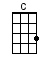 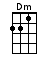 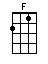 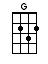 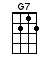 < SINGING NOTE: C >INTRO:  / 1 2 3 4 /[C] You, with your / [F] masquer-[G]ading /[C] And you, always / [F] contem-[G]plating /[C] What to do, in case / [F] heaven has [G] found you /[C] Can’t you see, that it’s [F] all around [Dm] you[Dm] So follow [G] me [G]CHORUS:Hey, come on [C] babe, follow [F] me, I’m the Pied [C] Piper, follow [F] meI’m the Pied [C] Piper, and I’ll [Dm] show you, where it’s [G7] atCome on [C] babe, can’t you [F] see, I’m the Pied [C] Piper, trust in [F] meI’m the Pied [C] Piper, and I’ll / [Dm] show you [G] where it’s / [C] at / [F][G] /[C] Girl, don’t be / [F] scared to [G] move /Hey [C] babe, what are you / [F] tryin’ to [G] prove /It [C] ain’t true, that your / [F] life has [G] kicked you /[C] It’s your mind, and that’s [F] all that’s trickin’ [Dm] you[Dm] So step in [G] line [G]CHORUS:Hey, come on [C] babe, follow [F] me, I’m the Pied [C] Piper, follow [F] meI’m the Pied [C] Piper, and I’ll [Dm] show you, where it’s [G7] atCome on [C] babe, can’t you [F] see, I’m the Pied [C] Piper, trust in [F] meI’m the Pied [C] Piper, and I’ll / [Dm] show you [G] where it’s / [C] at / [F][G]Come on [C] babe, follow [F] me, I’m the Pied [C] Piper, follow [F] meI’m the Pied [C] Piper, and I’ll [Dm] show you, where it’s [G7] atCome on [C] babe, can’t you [F] see, I’m the Pied [C] Piper, trust in [F] meI’m the Pied [C] Piper, and I’ll / [Dm] show you [G] where it’s / [C] at / [F][G]Come on [C] babe, follow [F] me, come on [C] babe, trust in [F] meCome on [C] babe, can’t you [F] see, come on [C] babe, follow [F] meI’m the Pied [C] Piper [C]www.bytownukulele.ca